Кто раньше дойдёт до флажка?Воспитатель спрашивает детей, кто из них умеет ходить очень быстро. «Все? Давайте это проверим!» Вначале соревнуются двое детей. Они стоят на одной линии. Флажок лежит на полу на расстоянии 15-20 шагов. По сигналу (удар в бубен) дети идут к флажку. При этом взрослый подчеркивает, что к флажку нужно идти, а бежать не разрешается. Остальные дети наблюдают, награждают победителя аплодисментами. Затем выбираются новые участники, и игра продолжается.***   ***   ***Весёлые зайчата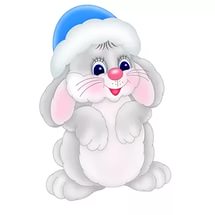 Воспитатель рассказывает, что в лесу живут веселые зайчики с мамой-зайчихой и серый волк, который хочет их поймать. Затем предлагает поиграть: «Вы будете веселые зайчата, а я ваша мама-зайчиха. Зайчата живут в домиках». Воспитатель говорит:Маленькие домикиВ лесу густом стоят.Маленькие зайчикиВ домиках сидят.Дети садятся на корточки, руки прикладывают к голове, изображая зайчат.Мама-зайчихаПо лесу бежала.Лапкой онаВсем в окошко стучала.Педагог подходит к каждому домику, стучит и приговаривает: «Тук-тук, зайчата, пойдемте гулять. Если волк появится, мы спрячемся опять». Зайчата выбегают из своих домиков, прыгают, бегают, резвятся, пока не появляется волк (взрослый или ребенок старшей группы). Он выходит на поляну и говорит: «Ой, сколько зайчат! Какие они веселые. Сейчас я их поймаю». Зайчата убегают. Волк сокрушается: «Ой, как зайчата быстро бегают. Никак мне их не догнать».Игра повторяется несколько раз.***   ***   ***Солнечные зайчикиИгра проводится в ясный солнечный день. Взрослый выносит  на улицу небольшое зеркальце и привлекает детей к наблюдению за появлением солнечного зайчика.Зайчик солнечный, прыг-скок,
Прогуляться вышел,
Прыгнул ловко за окно,
Побежал по крыше.
Прыг да скок, прыг да скок,
Прыгнул на окошко.
Прыг да скок, прыг да скок,
И на нос Антошке.
- Эй, ребята, не зевайтеИ зайчонка догоняйте!Взрослый предлагает детям «поймать» солнечного зайчика, скачущего по стене веранды или  дорожке. Его задача: быстро перемещать луч солнца так, чтобы ребята были вынуждены  активно бегать по участку со сменой направления движения. Выигрывает тот, кому удастся первому «поймать» солнечного зайчика.***   ***   ***Игра «Зайка ночью»Слушаем стихи и выполняем различные движения.В небе звёздочки сияют.(Сжимаем и разжимаем кулачки.)Мишки, мышки засыпают.(Кладём ладошки под щёчку.)Только маленький зайчишкаСкачет по дорожке.(Прыгаем на месте.)Отдохни-ка, шалунишка,Ведь устали ножки.(Топаем.)Ночь уже настала, зайка.Спать давно пора.(Качаем головой, приставив ручки к ушкам.)Поскорее засыпай-каСладко до утра.(Приседаем и ставим ладошки под щёчку.)***   ***   ***Игра «Мороз»Воспитатель, выступая в роли Мороза, говорит: «Мороз хочет заморозить ваши щёчки». Дети закрывают щёки руками. Воспитатель говорит: «Мороз хочет заморозить ваши коленки (грудку, животик, ушки, носик, локти и т. д.)». Дети закрывают руками названную часть тела. Кто не успел, того Мороз заморозит (коснётся рукой).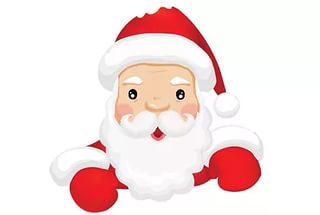 ***   ***   ***Игра «Собираем дрова»В качестве дров можно использовать небольшие веточки или счётные палочки. По команде все собирают их (каждый участник самостоятельно). Победит тот, у кого окажется больше дров.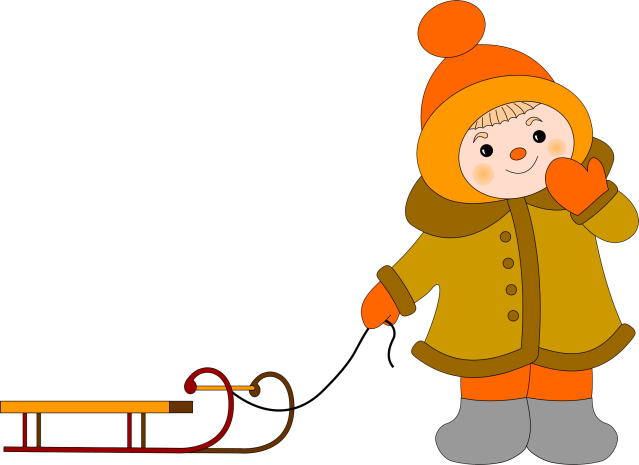 